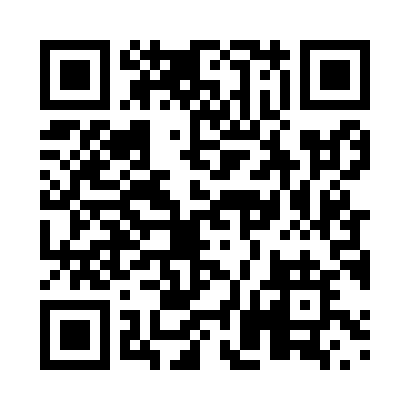 Prayer times for Gagetown, New Brunswick, CanadaMon 1 Jul 2024 - Wed 31 Jul 2024High Latitude Method: Angle Based RulePrayer Calculation Method: Islamic Society of North AmericaAsar Calculation Method: HanafiPrayer times provided by https://www.salahtimes.comDateDayFajrSunriseDhuhrAsrMaghribIsha1Mon3:405:391:296:529:1811:172Tue3:415:401:296:529:1811:163Wed3:425:401:296:529:1711:164Thu3:435:411:296:529:1711:155Fri3:445:421:296:529:1711:146Sat3:455:421:306:529:1611:137Sun3:465:431:306:529:1611:128Mon3:485:441:306:519:1511:119Tue3:495:451:306:519:1511:1010Wed3:505:461:306:519:1411:0911Thu3:525:461:306:519:1411:0812Fri3:535:471:306:509:1311:0713Sat3:555:481:316:509:1211:0614Sun3:565:491:316:509:1211:0415Mon3:585:501:316:499:1111:0316Tue3:595:511:316:499:1011:0217Wed4:015:521:316:499:0911:0018Thu4:025:531:316:489:0810:5919Fri4:045:541:316:489:0810:5720Sat4:065:551:316:479:0710:5621Sun4:075:561:316:479:0610:5422Mon4:095:571:316:469:0510:5223Tue4:115:581:316:469:0410:5124Wed4:135:591:316:459:0310:4925Thu4:146:001:316:449:0110:4726Fri4:166:021:316:449:0010:4527Sat4:186:031:316:438:5910:4428Sun4:206:041:316:428:5810:4229Mon4:216:051:316:428:5710:4030Tue4:236:061:316:418:5510:3831Wed4:256:071:316:408:5410:36